اللجنــة التنفيـذيــــة للصنــدوق المــتعــدد الأطـــرافلتنفيـــذ بروتوكـول مونتريــال الاجتمــــــاع الثامن والثمانونمونتريال،  من 15 إلى 19 نوفمبر/ تشرين الثاني 2021 حالة المساهمات والمصروفاتتقرير من أمين الخزانةتقدم هذه الوثيقة معلومات عن حالة الصندوق متعدد الأطراف على النحو المسجل في برنامج الأمم المتحدة للبيئة (اليونيب) حتى 12 أكتوبر/ تشرين الأول 2021. ويتضمن المرفق الأول بالوثيقة الجداول التالية:الجدول 1: حالة الصندوق في الفترة 1991 - 2021الجدول 2: ملخص حالة المساهمات والإيرادات الأخرى في الفترة 1991 - 2021الجدول 3: ملخص حالة المساهمات في الفترة 1991 - 2021الجدول 4: حالة المساهمات في الفترة 2021 - 2023الجدول 5: حالة المساهمات في عام 2021الجدول 6: حالة المساهمات في الفترة 2018 - 2020الجدول 7: حالة المساهمات في عام 2020الجدول 8: حالة المساهمات في عام 2019الجدول 9: حالة المساهمات في عام 2018الجدول 10: حالة المساهمات في الفترة 2015 - 2017الجدول 11: حالة المساهمات في عام 2017الجدول 12: حالة المساهمات في عام 2016الجدول 13: حالة المساهمات في عام 2015في 12 أكتوبر/ تشرين الأول 2021، بلغ رصيد الصندوق 385.240.783 دولارًا أمريكيًا نقدًا، بعد مراعاة جميع الأموال التي اعتمدتها اللجنة التنفيذية، حتى الاجتماع السابع والثمانين وتشمله.عقب المقرر 4/1 بشأن مساهمات عام 2021 في الصندوق متعدد الأطراف لفترة الثلاث سنوات 2021 - 2023، قدم 22 طرفاً مساهمات مسبقة لعام 2021.تظل المعلومات المتعلقة بآلية سعر الصرف الثابت للعملات هي نفس التي أبلغ بها الاجتماع السابع والثمانين، أي بخسارة قدرها 30.146.683 دولارًا أمريكيًا، مع العلم بأن الأطراف لم يتخذوا قرارا بشأن تمديد آلية سعر الصرف الثابت للعملات لفترة الثلاث سنوات 2021 - 2023.إجراءات بشأن المساهماتإعمالا لقرارات الأطراف السابقة، أرسل أمين الخزانة خطابات تذكير إلى الأطراف التي لديها تعهدات معلقة للصندوق متعدد الأطراف.وأرسل أمين الخزانة أيضًا فواتيرا تتعلق بمساهمات عام 2021 للصندوق إلى تلك الأطراف المذكورة في المقرر  Ex.IV/1.تسوية سجلات المساهمات الثنائيةإعمالا للمقرر 87/1 (د)، أجرى أمين الخزانة بالتعاون مع الأمانة مزيدًا من المشاورات مع حكومة فنلندا بشأن مساهماتها في الصندوق. واكتملت عملية التسوية مع فنلندا، وأدت إلى اتفاق على دفع مبلغ نقدي قدره 76,855   دولارًا أمريكيًا.التوصياتقد ترغب اللجنة التنفيذية في:الإحاطة علما بتقرير أمين الخزانة عن حالة المساهمات والمصروفات، الوارد في المرفق الأول بهذه الوثيقة؛والإحاطة علماً باكتمال استعراض مبالغ المساهمة الثنائية المقدمة من فنلندا والمسجلة في الصندوق متعدد الأطراف وفقا للمقرر 87/1 (د)؛ (ج)       وأن تطلب من كبير الموظفين وأمين الخزانة مواصلة المتابعة مع الأطراف التي لديها مساهمات مستحقة لمدة ثلاث سنوات أو أكثر، وتقديم تقرير إلى الاجتماع التسعين.EP EP الأمم المتحدةالأمم المتحدةDistr.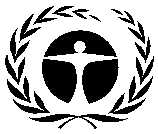 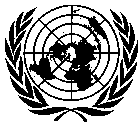 GENERALUNEP/OzL.Pro/ExCom/88/328 October 2021ARABICORIGINAL: ENGLISHبرنامجالأمم المتحدةللبيئةلبرنامجالأمم المتحدةللبيئةل